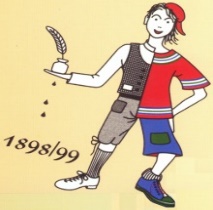 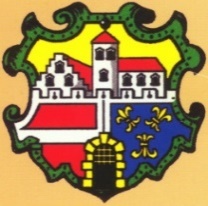 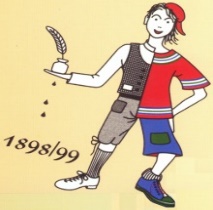 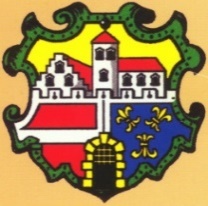 Vereinbarung zur Absolvierung einer individuellen Berufsorientierung WÄHREND der Unterrichtszeitgem. § 13b SchUGgem. § 175 Abs. 5 Z 1 ASVGSchule _____________________________________________ Klasse ________________Name des Schülers/ der Schülerin ____________________________________________Anschrift _________________________________________________________________PLZ _____________________ Wohnort ________________________________________Erziehungsberechtigte(r) und Klassenvorstand erteilen hiermit die Zustimmung, dass oben genannte(r) Schüler/in im Rahmen der ind. Berufsorientierung während der Unterrichtszeit im  Betrieb ___________________________________________________________________in der Zeit von _____________________________ bis ____________________________ (max. 5 Tage pro Schuljahr) die Fertigkeiten und Kenntnisse des/ derBerufe/s bzw. Lehrberufe/s __________________________________________________kennen lernen kann.In der Zeit der ind. Berufsorientierung durch den/die Schüler/Schülerin wird im BetriebName ____________________________________________ als Aufsichtsperson bestellt. Rückseitig angeführte Rechte und Pflichten sind Bestandteil der Vereinbarung und werden vom Betrieb, Erziehungsberechtigten und Schüler/in gelesen und zur Kenntnis genommen.Unterschrift Betrieb (Firmenstempel)	_______________________________________Unterschrift Erziehungsberechtigte 	_______________________________________Unterschrift Schüler/in 	_______________________________________Genehmigung des KlassenvorstandesDatum ____________________ Unterschrift des KVs ____________________________